Конспект урока по математике 4 классТема урока: «Письменные приёмы деления многозначных чисел на однозначные».Урок-путешествие «В поисках 7 чудес света»Интеграция предметов: математика и окружающий мир.Цель: формирование у учащихся умения делить многозначные числа на однозначные письменным способом.Задачи:  1.На примере 7 чудес света рассказать о творении рук человеческих, доказать, что их сооружение не под силу одному человеку, раскрыть всё великолепие этих творений, создать условия для формирования у учащихся практических навыков деления многозначных чисел на однозначные письменным способом; упражняться в решении составных задач.2. Развивать память, внимание, воображение, мыслительные операции: классификацию, анализ, синтез, сравнение, обобщение; способность адекватного оценивания, организовать учебную деятельность на уроке через сотрудничество с учащимися.3. Воспитывать нравственные  и эстетические качества, расширять кругозор.Тип урока: урок «открытия» новых знаний.Используемые приёмы, методы, технологии обучения: технология деятельностного метода (исследовательская технология), ИКТИспользуемые формы организации познавательной деятельности учащихся: фронтальная, групповая, индивидуальная.Оборудование: проектор, презентация к уроку,  раздаточный материал (карточки - задания разного цвета, незаконченный алгоритм деления на карточках), схемы к задачам, карточки для рефлексии.Учебник: М. И. Моро «Математика» 4 класс, часть 1, видеосюжеты.Прогнозируемые результаты:   Предметные:          В конце урока ученики знают алгоритм письменного деления многозначных чисел на однозначные.умеют делить многозначные числа  на однозначные письменным       способом.Метапредметные:умеют ставить учебные задачи и самостоятельно формулировать выводы.умеют слушать собеседника, излагать своё мнение и аргументировать свою точку зрения.Личностные:  умеют сотрудничать с учителем и сверстниками.Ход урока:Оцените свою работу на «лесенке успеха».                                                                       Хочу знать  больше                             Хорошо, но могу большеПока испытываю трудности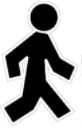 Список литературы:1. Интегрированные уроки: 4 класс.-- -- М.: Вако, 2008.-272 с.-  (Мастерская учителя).2. Радхарт Г. Семь чудес света. М.: Слово, 1998.3. Трибис Е.Е. Расскажи мне … о чудесах света. М.: Рипол-Классик, 2002.http://fs.nashaucheba.ru/docs/270/index-1328025.htmlЭтап;  время;цель этапа; УУДДеятельность учителяДеятельность учащихся1.Самоопределение   к    деятельности   (2 мин.)Цель: Включение в    учебную деятельность на   личностно-значимом   уровне.Формируемые УУД:Личностные: самоопределение.Создаёт условия для возникновения внутренней  потребности включения в деятельность. Слайд 1.- Добрый день. Я рада всех вас видеть. Наш урок я хочу начать с восточной мудрости. Просмотр видеосюжета.Давным-давно в старинном городе жил Мастер, окружённый учениками. Самый способный из них однажды задумался: «А есть ли вопрос, на который наш Мастер не смог бы дать ответа?» Он пошёл на цветущий луг, поймал самую красивую бабочку и спрятал её между ладонями. Бабочка цеплялась лапками за его руки, и ученику было щекотно. Улыбаясь, он подошёл к Мастеру и спросил:— Скажите, какая бабочка у меня в руках: живая или мёртвая?Он крепко держал бабочку в сомкнутых ладонях и был готов в любое мгновение сжать их ради своей истины.Не глядя на руки ученика, Мастер ответил:— Всё в твоих руках.- Как понимаете это выражение?- Ребята, пожмите друг другу  руки, улыбнитесь. Передайте этим рукопожатием друг другу тепло уверенность, что у нас всё получится. Все в ваших руках. Желаю вам удачи на уроке.Включаются в учебную деятельность.Просмотр видеосюжета.ОбсуждениеУчаствуют в диалоге.2.Актуализация знаний   7 мин. Цель: Готовность   мышления и      осознания  потребности к построению нового способа действий, познания мира. Формируемые УУД:Познавательные:общеучебные; логические;Коммуникативные:Умение вступать в диалог и участвовать в коллективном обсуждении проблемы;Личностные: самоопределение.1.Ведёт подводящий диалог. (Активизирует у учащихся мыслительные операции, внимание, память)- Сегодня мы постараемся на одном уроке охватить материал сразу двух предметов:  математики и окружающего мира. Слайд 2.Посмотрите на выражения. 76:2, 48:2, 62:2, 90:2, 34:2- Что вы видите? Какие делители?  Что ещё заметили? Что можете сказать про делимое? Что можем предположить? Каким будет значение частного?- Какие задания вы можете предложить. Вспомним название компонентов деления. - А я предлагаю вам найти значение выражений и записать  результат в порядке увеличения.17 24 31 38 45 …..52,59 - Что заметили? Какая закономерность? Продолжите ещё на 2 числа.Вспомните, что связано с числом 7? Где встречается число 7?2. Ведёт побуждающий диалог.- С числом 7 связаны и наиболее знаменитые и грандиозные памятники архитектуры и искусства античности – Семь чудес света. Конечно же, чудес на свете больше. Слайд 3.– Назовите, какие архитектурные сооружения можно отнести к чудесам света?- Итак, мы отправляемся изучать чудеса света.Слайд 4.- Нам необходимо попасть на корабль, а для этого вы должны купить билет.- Ни одно путешествие не обходится без точных математических расчётовИсправьте ошибки.1 650 см = 1 м 65 см 4 ч 15 мин = 415 мин 7 дм 5 см = 75 см 3 т = 300 кг - Наш корабль успешно отправляется.Участвуют в диалоге:- Можно назвать компоненты действий.- Можно выявить закономерность.Выявляют закономерность.-Нужно назвать частное.- Записывают частное в порядке увеличения.Вспоминают уроки окружающего мира.Участвуют в диалоге.Работа индивидуальноОбмениваются тетрадями, взаимопроверка, оценивают друг друга3. Постановка      учебной задачи  (Создание   проблемной  ситуации) 5 мин  Цель: Выявление  места и причины  затруднения,   постановка цели   урока.Формируемые УУД: Познавательные:  постановка и  формулирование   проблемы; поиск и  выделение  необходимой  информации Регулятивные: целеполагание;Коммуникативные:умение выражать свои мыслиЛичностные:умеют сотрудничать с учителем и сверстниками.1.Ведёт побуждающий диалог.Прежде, чем мы с вами увидим первое чудо света, мы выполним задание: Работа в группах Слайд 5.- Выполните задание : 8571:3,7528:4, 9386:2. -Какую закономерность вы установили?2. Побуждает к осознанию темы и цели урока.- Можете ли вы сформулировать тему и цели   урока?- Какая формулировка темы точнее? Слайд 6.- Какую цель вы поставите перед собой на уроке? Слайд 7.  Итак, первое чудо света – Пирамида Хеопса.- Что вы знаете о пирамидах?Пирамида – это огромная гробница, построенная в качестве усыпальницы египетских фараонов. Египтяне считали, что умерший человек продолжает свой жизненный путь в царстве бессмертия. Фараон-олицетворение бога на земле-после своей кончины должен отправиться к божествам. Пирамида-это лестница, по которой он должен был взойти на небо Пирамиды - единственное творение, которое не разрушило время. Они существуют и в наши дни.   Работа в группах.Объясняют приём деления.Участвуют в диалоге.Выдвигают гипотезы.Варианты:- Деление многозначных чисел на однозначные столбиком- Вторая-Научиться делить письменно многозначные числа на однозначные.- Письменное деление многозначных чисел на однозначные.4. «Открытие»  детьми нового     знания.  7  мин Цель: Построение детьми нового способа действий и формирование   способности к его  выполнениюФормируемые УУД: Познавательные: Построение   логической цепи  рассуждений;  самостоятельное создание способов  решения проблем   поискового характера; Коммуникативные: Инициативное сотрудничество в  поиске и сборе  информации со  сверстниками и с  учителемЛичностные:умеют сотрудничать с учителем и сверстниками.Стимулирует к деятельности.Работа в парах Слайд 8.Решите такой пример: 6524:7. - Чем отличается этот пример от предыдущего?- В чем трудность?-Почему вы затруднились?- Как предлагаете решить?- Предлагаю  два варианта: первый – сама покажу вам приём деления. Второй – на основе ранее полученных знаний попробуете решить сами.Какой вариант выберете вы и почему?Минутка отдыха для глаз. Слайд 9.2. Организует   деятельность- Великий учёный Сократ говорил о том, что научиться играть на флейте можно только, играя самому.- Так и вы можете хорошо научиться делить числа, только думая своей головой и пытаясь решить самостоятельно.- Назовите число, которое получили в частном.- Где мы можем посмотреть и проверить решение?- Откройте учебники на странице 79, внимательно прочитайте параграф и сравните со своим решением.- Я прошу поднять руку тех ребят, которые разделили так, как показано в учебнике.Молодцы. Значит, вы  умеете применять ранее  полученные знания. Слайд  10. Висячие сады  СемирамидыВисячие сады Семирамиды существовали в Вавилоне, ныне государство Ирак. Правитель Навуходоносор II создал эти сады в качестве доказательства чувств к жене (Амитис),– мидийской царевны, которая в пыльном Вавилоне тосковала по зелёным холмам Мидии. Каждая терраса представляла собой самостоятельный сад, отсюда и название во множественном числе – “висячие сады”. И, тем не менее, все семь террас образовывали единое целое.Висячие сады были уничтожены наводнениями Ефрата, вода в котором, во время паводка, поднимается на 3-4 м. И теперь, представить их мы можем только по описаниям античных авторов и с помощью собственной фантазии.4. Организует работу в парах по составлению алгоритма деления Слайд 11.- Узнать третье чудо света вы сможете, работая в парах по составлению алгоритма деления многозначных чисел на однозначные.- Что такое алгоритм?У вас на партах карточки, на которых действия алгоритма напечатаны не до конца. Работая и обсуждая в парах, вы допишите действия алгоритма. (Приложение)5.Организует анализ  составленных алгоритмов- О чём всегда надо помнить, записывая цифру частного? Слайд 12.Третье чудо света Колосс Родосский. Остров Родос лежит в бескрайнем море. Статую изготовил один человек – ХаресЛиндс, потратив 12 лет. Статуя изображала фигуру мужчины с факелом в вытянутой руке. Простояла она 66 лет. Во время землетрясения статуя упала, а завоеватели острова продали остатки как «лом». Предпочитают «открывать» новое знание самиПытаются решить пример самостоятельно.Называют ответы.- В учебнике.Работают с информацией в учебнике и корректируют ошибки.- Пошаговое выполнение действий Работают в парах, дополняя алгоритмВыделяем первое (неполное делимое)Определить число (цифр в частном)Делением находим (цифру частного)Умножаем, узнаём сколько (разделили)Вычитаем, находим (остаток)Остаток сравниваем с (делителем)- Остаток должен быть меньше делителя5. Первичное   закрепление 7 мин. Цель: Усвоение нового способа действийФормируемые УУД:Коммуникативные:умение выражать свои мыслиРегулятивные: овладение алгоритмом деления1.Организует работу по закреплению нового знания- Закрепим полученные знания, выполнив письменное деление с объяснением на доске(№393 – 2 примера)2 примера – самостоятельно.Слайд  13. Четвёртое чудо света статуя Зевса в Олимпии– Что вы знаете о Зевсе?В греческой мифологии это верховный бог. Город Олимпия был одним из наиболее почитаемых священных мест Древней Эллады. Здесь ни один грек не мог поднять меч на другого грека. Каждые четыре года в Олимпии устраивалось большое празднество, и всё время, пока оно продолжалось, в окрестностях священной рощи прекращались всякие войны и царил мир. Все участники празднества могли беспрепятственно совершать свой путь в Олимпию и обратно, не опасаясь за свою жизнь, тогда как в более отдалённых районах войны могли продолжаться. Так было угодно Зевсу.2. Решите задачу. Слайд 14.В соревнованиях  участвовало 1392 атлета, борцов в 3 раза меньше, чем атлетов. Сколько всего участников?- Прочитайте. Что известно? Выберите схему?- Докажите почему?Можно ли сразу ответить на главный вопрос задачи?А что можно узнать?  3. Проводит физкультминутку.Два ученика работают у доски, остальные -  в тетради.Разбирают задачу, решают её.Анализируют и делают вывод, что лишняя  запись А.Один ученик у доски записывает решение.6. Самостоятельная работа с самопроверкой по эталону 10 мин.Цель: Применение нового способа действий; создание ситуации успехаФормируемые УУД:Регулятивные: прогнозирование; самоконтроль; коррекцияКоммуникативные:учебное сотрудничество1. Предлагает 4 задания, одно из которых не подходит к теме урока, и просит найти лишнее. Слайд 15. Храм Артемиды – это настоящий дом для богини, сооружённый на земле. В IY веке до н.э. небывалого расцвета достиг древнегреческий город Эфес. Покровительницей города являлась Артемида – дочь всемогущего Зевса. Первоначально Артемида считалась богиней плодородия и Луны, покровительницей охоты и животных, а затем её стали почитать как  богиню домашнего очага. Храм строили 120 лет.2.Предлагает определить уровень сложности оставшихся заданий. Слайд 16.3.Выделяет задания разным цветом на слайде по уровню сложности. - Вы выбираете из оставшихся заданий только одно, то, которое для вас более интересно и которое вы в силах выполнить.4. Наблюдает, какой уровень выбрал каждый из учащихся и кладёт рядом с его работой фишку (цвет – уровень сложности)- Ребята, попрошу вас собраться в группы в соответствии с выполненным заданием. Проверьте своё решение с решением товарищей.- Садитесь на свои места, посмотрите внимательно на экран и сверьте свою работу с образцом.   Оцените свою работу. Слайд 17- 19.Слайд 20. Следующее чудо света – Галикарнасский Мавзолей.В городе Бодрум, внизу около пристани раскинулась площадь, посреди которой и стоит Мавзолей, построенный столь искусно, что его считают одним из чудес света. Молодой царь Мавсол после смерти своего отца постарался сделать столицу своей страны ещё более красивой и величественной. Он решил построить себе гробницу, которая своим названием и величественным видом служила бы напоминанием об имени и славе правителя Карии. Монументальное надгробие, равного которому не было в мире, назвали мавзолеем.Анализируют и делают вывод, что лишнее задание Б.- Лишнее задание Б, т. к. оно не подходит к теме урока. Оно подошло бы к теме – сложение многозначных чисел.Определяют уровень сложности заданий и формулируют их А – выполнить деление и проверку.- В – вспомнить порядок действий и вычислить.- Г) – решить уравнениеВыбирают и выполняют задание.Собираются в группы по цвету фишек с целью взаимопроверки. Сверяют решение с образцом на слайдах.Исправляют ошибки и фиксируют затруднения.Оценивают.7.Рефлексия деятельности (итог урока)5-7 минЦель: самооценка результатов деятельности, осознание метода построения границ применения нового знания.Формируемые УУД:Познавательные: умение структурировать знанияКоммуникативные:аргументировать свои высказыванияРегулятивные:саморегуляция; самооценка1.Организует анализ полученного результата урока - Какую цель урока мы ставили?- Достигли мы этой цели? Действительно ли всё в наших руках?Слайд 21- 22 . Александрийский маякНа острове Форос, был построен самый большой в мире маяк - трехэтажная башня высотой около 180 метров. Его венчала бронзовая статуя бога морей Посейдона высотой 7 метров.2.Помогает ученикам оценить уровень знаний, полученный на уроке.- Оцените свою работу, используя индивидуальные карточки.- Где и в каких случаях знания,  полученные на уроке, могут пригодиться в жизни?- Следует ли еще тренироваться в делении многозначного числа на однозначное? 3. Проводит инструктаж  по домашнему заданию:Слайд 23. Обязательно выполнить с.73, №26, 28 в тетрадях на печатной основе.По желанию -  с.73, №27, 29Вот и закончилось наше путешествие. Почему сооружения, которые входят в Семь чудес света называют “Чудесами света”?  Просмотр видеосюжета «7 чудес света».Вспоминают поставленную цель урока.- Научиться делить письменно многозначные числа на однозначные. - Достигли.Проводят рефлексию и самооценку деятельности на уроке.Высказывают мненияНаходят нужные задания и задают   вопросы по их выполнению.- Они очень красивы, поражают своими размерами, в них вложено много труда, их архитекторы смогли создать то, что поразило всех.